Территориальный участокдепутата Совета депутатовСандогорского сельского поселения IV созыва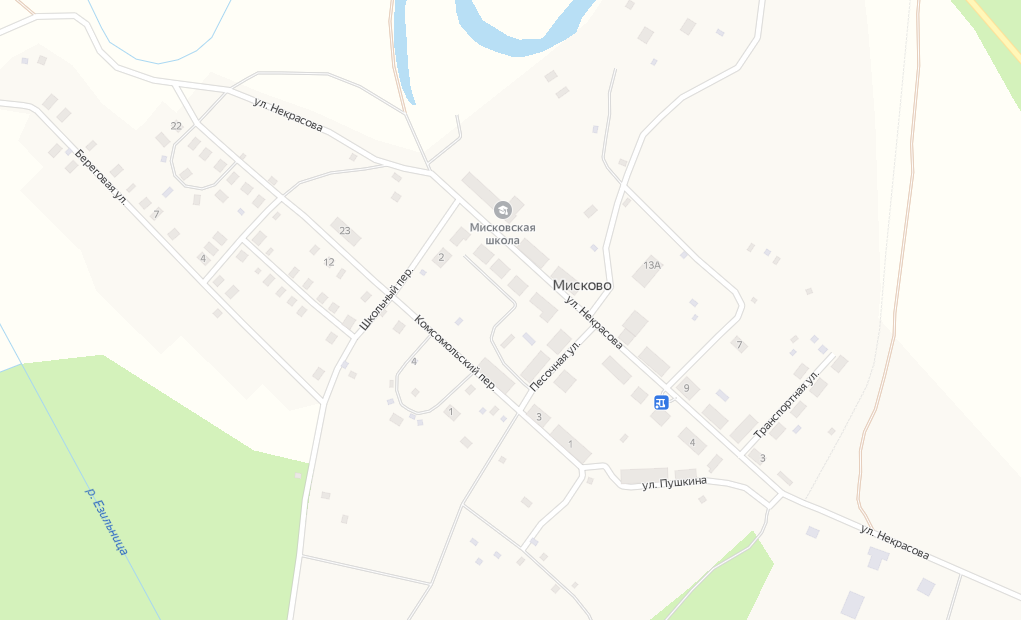 Полномочия депутата Совета депутатов Сандогорского сельского поселения IV созываФИО депутататаТерриториальные участкиСтепанов Дмитрий Павловичп.Мисково, пер.Школьный, ул.Некрасова, д.12, д.14, д.16, д.18, пер.Лесной, ул.ТорфянаяФИО депутататаПолномочия депутатаСтепанов Дмитрий ПавловичДорога Кострома – Сандогора (Трасса), Инвестиции